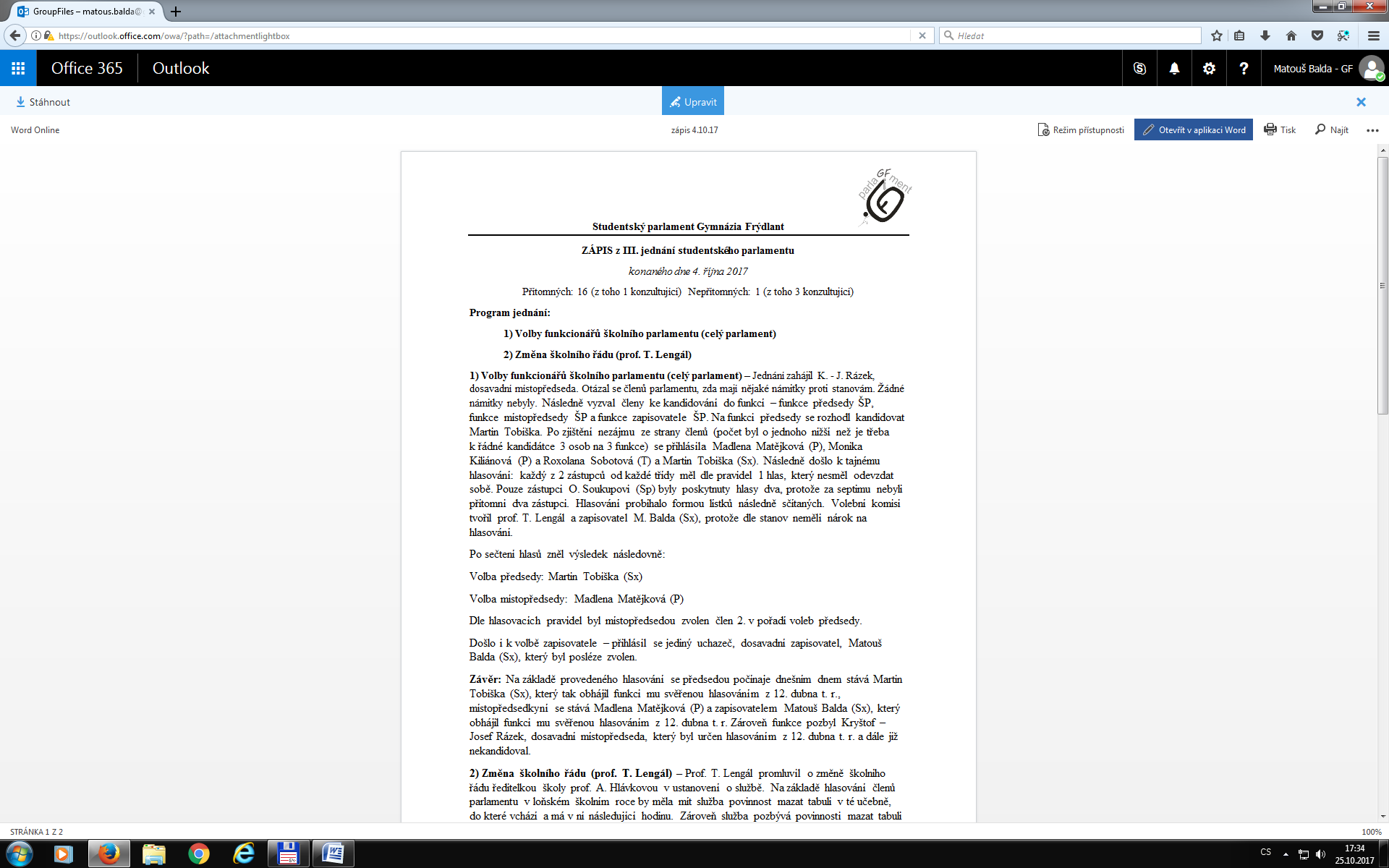 Studentský parlament Gymnázia Frýdlant v Čechách; školní rok 2018/19ZÁPIS z 5. jednání studentského parlamentukonaného dne 14. 11. 2018Přítomných: 13     konzultující: 1		Program jednání:Návrh designu pro trička GFRozdělení rolíNávrhy a stížnosti ze tříd a) Návrh designu pro trička GF (M.Čumpelík)– Bylo dohodnuto, že zboží by mělo být spíše sportovního typu. Okruh zboží se stále projednává, jelikož zájem z okolních tříd byl nejen o trička, ale i o věci typu šátky, potítka, ponožky a tak dále. Vedení školy s tímto nápadem souhlasí a jsou ochotni s námi spolupracovat. Na příštím sezení chceme projednávat vzhled produktu a případného sponzora.b) Rozdělení rolí (M.Tobiška)– Pokoušeli jsme se najít pro každého vhodnou roli, která by ho bavila a kterou by rád vykonával. Doposud si ale ne každý vybral svou roli, proto chceme, aby si do příštího sezení vybrali roli ti, kteří tak doposud neučinili.c) Návrhy a stížnosti ze tříd  –  Ze třídy septimy se dívky hlásí o klíčky na dámské záchody a kluci by rádi na záchodech zrcadla. Zatímco stížnost ze třídy kvarta se týkala zašlých míčů na volejbal a rozbitých pumpiček. Automat na pití u šaten, který pouze bere peníze bez vydání produktu. Studenti si stěžují, jak bychom mohli zavést další automat, když už tenhle nefunguje, tak jak by měl. Další stížnost byla mířena spíše na profesory - používat více rozhlas, například pokud se mění učebna pro třídy, bylo by dobré, aby profesor, který učebnu mění toto vyhlásil rozhlasem. Další, ani ne tak stížnost, jako zavedení, třídění odpadu – velké množství studentů se hlásí ke třídění odpadu, toto téma budeme probírat více podrobně příští zasedání.Příští mimořádná schůze 21. 11. 2018	V Novém Městě pod Smrkem dne 15.11.2018			Zapsala: Žofie Husáková, zapisovatel